
Umfrage zur Erhebung von Daten zur Fütterung von Voltigierpferden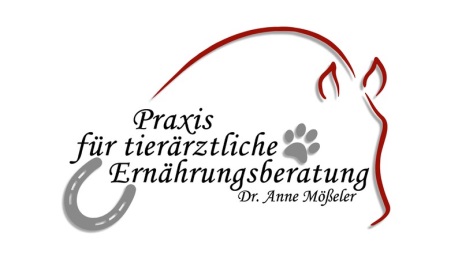 ! Bitte beachten ! Die von Ihnen gemachten Daten werden selbstverständlich nicht an Dritte weitergegeben. Die Auswertung dient der Erhebung von Daten zur Fütterung von Voltigierpferden und deren wissenschaftlichen Auswertung ! Die Auswertung erfolgt anonymisiert ! Herzlichen Dank im Voraus für Ihre Unterstützung !	Bitte pro Voltigierpferd einen separaten Bogen ausfüllen ! Den Bogen bitte als Datei oder Scan an praxis@moesseler.de oder in Papierform an
Praxis für Tierärztliche Ernährungsberatung
Dr. Anne Mößeler
Gneisenaustraße 68
30175 Hannover senden Die Portokosten werden Ihnen erstattet ! Bitte kurze Notiz, ob die Erstattung in Form einer Überweisung, PayPal-Zahlung oder in Form von Briefmarken erfolgen soll !Bei Fragen stehe ich Ihnen selbstverständlich gerne zur Verfügung !<bUnter allen Teilnehmern verlose ich 
einen Vortrag rund um`s Thema „Pferdefütterung“ im Verein des Gewinners !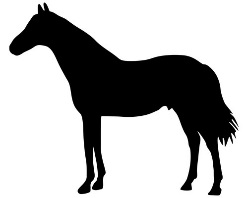 Teilnehmer der Umfrage (Diese Angaben müssen Sie nicht machen ! Wenn Sie an der Verlosung des Vortrages teilnehmen möchten, so ist die Angabe einer Telefonnummer oder mail-Adresse notwendig) 			Telefonnummer (für evtl. Rückfragen) ..………………………………………………………………..…
Mail-Adresse: ………………………………………………………………………………………………..Pferd:								Name (hier muss nicht der Klarname angegeben werden – sie können auch gerne ein Synonym nutzen): ………………………………………………………………………………………………………….
Rasse:………………………………………………………………………………………………………….
Geburtsjahr:…………………………………..		Geschlecht:……………………………………
Einsatz im Voltigieren seit ………………….Besitzer des PferdesReitverein (oder Voltigierverein)Privatperson…………………………………………………Einsatz des Pferdes:	im Voltigiersport☐ Turniersport 			☐ Breitensport ☐ WBO☐ LPOLeistungsklasse(n): ……………………………………………………………….Bitte notieren Sie die Anzahl der Voltigierer, die auf diesem Pferd trainierenAnzahl der Einzelvoltigierer:……………………………………..Anzahl der Gruppenvoltigierer: ………………………………….
(ggf. nach LK differenziert eintragen)außerhalb des VoltigiersportsBitte geben Sie an, in welchen Disziplinen das Voltigierpferd außerhalb des Voltigierens gearbeitet / gefördert wird: 							☐ Dressur 			☐ Springen (inkl. „Springgymnastik“)	☐ Vielseitigkeit		☐ Fahrsport☐ Westernreiten		☐ Distanz / Wanderreiten☐ Ausritte			☐ therapeutisches Reiten☐ Bodenarbeit		☐ FreispringenFalls das Pferd außerhalb des Voltigierens im Turniersport eingesetzt wird, so machen Sie bitte Angaben zur Disziplin und der Leistungsklasse ☐ Turniersport	Disziplin: ………………………….  LK:	………………
			Disziplin: ………………………….  LK:	………………Wird das Pferd im „Schulbetrieb“ eingesetzt ?          ☐ ja			☐ neinWer entscheidet über den Einsatz des Pferdes außerhalb des Voltigierunterrichtes ? (wenn die Entscheidung von mehreren Personen getroffen wird, bitte alle Personen ankreuzen)☐ Vorstand des Vereins☐ Besitzer des Pferdes+☐ Reitlehrer des Vereins☐ Voltigiertrainer☐ ........................Bitte beschreiben Sie die eine „typische“ Woche bezüglich des Trainings/der Bewegungsintensität: (Disziplin, Dauer der Bewegung in der jeweiligen Gangart; selbstverständlich variiert die Bewegungsintensität – bitte notieren Sie einfach „typische“ Werte !) *Bitte Dauer der Bewegung in der jeweiligen Gangart pro Tag angeben [in Minuten]
(S=Schritt, T=Trab, G=Galopp)Wie würden Sie Ihr Pferd bezüglich des Ernährungszustandes charakterisieren ?O 			O 			O 			O 			O 	
zu dünn		schlank		gut			„propper“		zu dickGgf. bitte aussagekräftige Bilder schicken. Größe (Stockmaß): …………………………………………………………………………………….Gewicht (geschätzt / gewogen (wann ?)):……………………………………………………………Wie würden Sie das Temperament Ihres Pferdes beschreiben ? O 			O 			O 			O 			O 	
eher faul/träge	sehr ruhig,	ruhig und ausgeglichen		      hektisch/„elektrisch“Besonderheiten ? ………………………………………………………………………………………………..Haltung: ☐	Reine Boxenhaltung
☐ 	Boxenhaltung mit Zugang zum Paddock (Sand)	
☐ 	Boxenhaltung mit Zugang zu Weide
☐	Offenstallhaltung / Gruppenhaltung (Rang Ihres Pferdes ?)
☐ 	Reine Weidehaltung
☐	............................................................	Weide:		Zeit auf der Weide:			h/Tag	            Tage / Woche			Weideaufwuchs:
			☐ üppig 
			☐ relativ kurzes Gras	
			☐ Weide als Auslauf, nicht als Nahrungsgrundlage
			☐ vereinzelt Grünpflanzen (hauptsächlich Sand-Paddock)					Paddock:	Fütterung von Raufutter (Heu / Stroh / Heulage / Silage) auf dem Paddock?					☐ Nein		☐ Ja:											☐ Heuraufe
							☐ Heunetz
							☐ Fütterung vom Boden			Grundsätzliche Fragen zur Fütterung:Wer erstellt den „Futterplan“ für das Voltigierpferd:
			☐ der Voltigiertrainer 
			☐ der Vorstand des Vereins	
			☐ der „Futtermeister“ oder „Stallmeister“
			☐ externe Berater (z.B. Berater von Futtermittelfirmen)	
			☐ der behandelnde Tierarzt Welche Quellen nutzen Sie bzw. an wen wenden Sie sich, wenn Sie Fragen bezüglich der Fütterung Ihres Voltigierpferdes haben ? (Mehrfachnennungen möglich)
			☐ „Dr. Google“ (Sie „befragen“ das Internet / besuchen Internetforen etc.)
			☐ Fachbücher
			☐ Pferdezeitschriften 
			☐ Mitarbeiter des Futtermittelhandels
			☐ Mitarbeiter des Reitsportfachhandels 
			☐ den Vorstand des Vereins	
			☐ den „Futtermeister“ oder „Stallmeister“
			☐ externe Berater (z.B. Berater von Futtermittelfirmen)	
			☐ den behandelnden Tierarzt Fütterung:	
Bitte machen Sie möglichst genaue Angaben zur Fütterung bzgl. Mengen, Hersteller und Produkt bei kommerziellen Produkten; bei Einzelfuttermitteln (Heu, Stroh, Heulage, Hafer etc.) bitte sensorische Auffälligkeiten notieren (z.B. Heu ist intensiv grün, sehr weich…). Sofern Analysedaten vorliegen, senden Sie diese bitte ebenfalls ein. Bitte notieren Sie auch, ob sie die Mengen geschätzt oder gewogen haben. 	Raufutter 
Bitte machen Sie möglichst präzise Angaben zur Menge (pro Tag oder pro Mahlzeit), der Anzahl der Fütterungen pro Tag und etwaige Auffälligkeiten (z.B. unvollständige Aufnahme des Raufutters; sehr schnelle Futteraufnahme etc..). Interessant ist in diesem Zusammenhang auch, ob bei der nächsten Mahlzeit noch Raufutter von der vorherigen Mahlzeit „übrig“ ist. ……………………………………………………………………………………………………………………………………………………………………………………………………………………………………………………………………………………………………………………………………………………………………………………………………………………………………………………………………………………………………………………………………………………………………………………………………………………………………………………………………………………………………………………………………………………………………………………………………………………………………………………………………………………………………………………………………………………………………Kraftfutter 
Bitte machen Sie möglichst präzise Angaben zur Menge (pro Tag oder pro Mahlzeit), der Anzahl der Fütterungen pro Tag; bei kommerziellen Produkten („Müsli, Pellets“ etc. benennen Sie bitte Hersteller und Produkt); bitte notieren Sie auch, wenn das Pferd einige Futtermittel nicht täglich (sondern z.B. nur 1x / Woche) erhält. Angaben von „2 Schippen“ sind leider nicht auswertbar – wenn Sie Angaben zum Volumen machen können / wollen, so ist dies ebenfalls hilfreich !………………………………………………………………………………………………………………………………………………………………………………………………………………………………………………………………………………………………………………………………………………………………………………………………………………………………………………………………………………………………………………………………………………………………………………………………………………………………………………………………………………………………………………………………………………………………………………………………………………………………………………………………Ergänzungsfuttermittel (z.B. Mineralfutter; Ergänzungen zur Unterstützung der Muskulatur / der Hufhornqualität etc.)
Bitte machen Sie möglichst präzise Angaben zur Menge (pro Tag oder pro Mahlzeit), benennen Sie bitte Hersteller und Produkt); bitte notieren Sie auch, wenn das Pferd einige Futtermittel nicht täglich (sondern z.B. nur 1x / Woche oder als Kur) erhält.………………………………………………………………………………………………………………………………………………………………………………………………………………………………………………………………………………………………………………………………………………………………………………………………………………………………………………………………………………………………………………………………………………………………………………………………………………………
Sonstiges Erhält ihr Pferd Öl, Möhren / Äpfel oder sonstige „Ergänzungen“  (bitte Mengen angeben) ?………………………………………………………………………………………………………………………………………………………………………………………………………………………………………………………………………………………………………………………………………………………………………………………………………………………………………………………………………………………………………………………………………………………………………………………………………………………Zugang zu einem Salzleckstein:									☐ Nein
		☐ Ja	
			☐ weißer Leckstein
			☐ Himalaya Leckstein
			☐ Mineralleckstein (Produkt:………………………….)
			☐ sonstige Leckmasse (Produkt:………………………….)			Schätzen Sie bitte, wieviel Geld pro Monat an Futterkosten für das Voltigierpferd aufgebracht werden !Kraftfutter:………………………………Möhren etc.:…………………………….„Ergänzungsfutter“……………………Sonstiges:……………………………….Erkrankungen / Futtermittel-Unverträglichkeiten(z.B. Atmungstrakt, Haut, Lahmheit, Zahnerkrankungen, Allergien…) oder Sonstiges (suboptimale Hufhornqualität); falls Futtermittel-Unverträglichkeiten bekannt sind, so nennen Sie diese bitte……………………………………………………………………………………………………………………………………………………………………………………………………………………………………………………………………………………………………………………………………………………………………………………………………………………………………………………………………………………………………………………………………………………………………………………………………………………………………………………………………………………………………………………………………………………………………………………………………………………………………………………………………………………………………………………………………………………………………………………………………………………………………………………………………………………Bestanden in der Vergangenheit Verdauungsstörungen, die eine tierärztliche Behandlung erforderten ?	
		☐ Nein
		☐ Ja						
			☐ Durchfall (gesamter Kot weniger geformt)	
			☐ Kotwasser ("normale" Pferdeäpfel + "Kotwasser")
			☐ Aufgasung/“Blähungen“
			☐ Verstopfung
			☐ "Krampfkoliken"
			☐ Kolik OP	(Wann ?)………………………………..				
				Diagnose:							☐ Magenulcerationen (endoskopisch diagnostiziert)

Sonstiges (z.B. saisonales Auftreten der Symptome)
………………………………………………………………………………………………………………………………………………………………………………………………………………………………………………………………………………………………………………………………………………………………………………………………………………………………………………………………………………………………………………………………………..Hiermit erkläre ich mein Einverständnis, das die von mir gemachten Angaben für wissenschaftliche Zwecke ausgewertet werden. Ich habe die Angaben nach besten Wissen und Gewissen gemacht (ich versichere, dass ich nicht bewusst falsche Angaben zur Beeinflussung der Ergebnisse gemacht habe). ______________________________			_____________________________Ort, Datum							Unterschrift VoltigierenVoltigierenVoltigierenLongenarbeit ohne VoltisLongenarbeit ohne VoltisLongenarbeit ohne VoltisReiten (Dressur)Reiten (Dressur)Reiten (Dressur)Reiten (Gelände)Reiten (Gelände)Reiten (Gelände)Reiten
(Springen)Reiten
(Springen)Reiten
(Springen)Therapeut. Reiten / VoltiTherapeut. Reiten / VoltiTherapeut. Reiten / VoltiSonstigesSonstigesSonstigesGangart*STGSTGSTGSTGSTGSTGSTGMontagDienstagMittwochDonnerstagFreitagSamstagSonntag